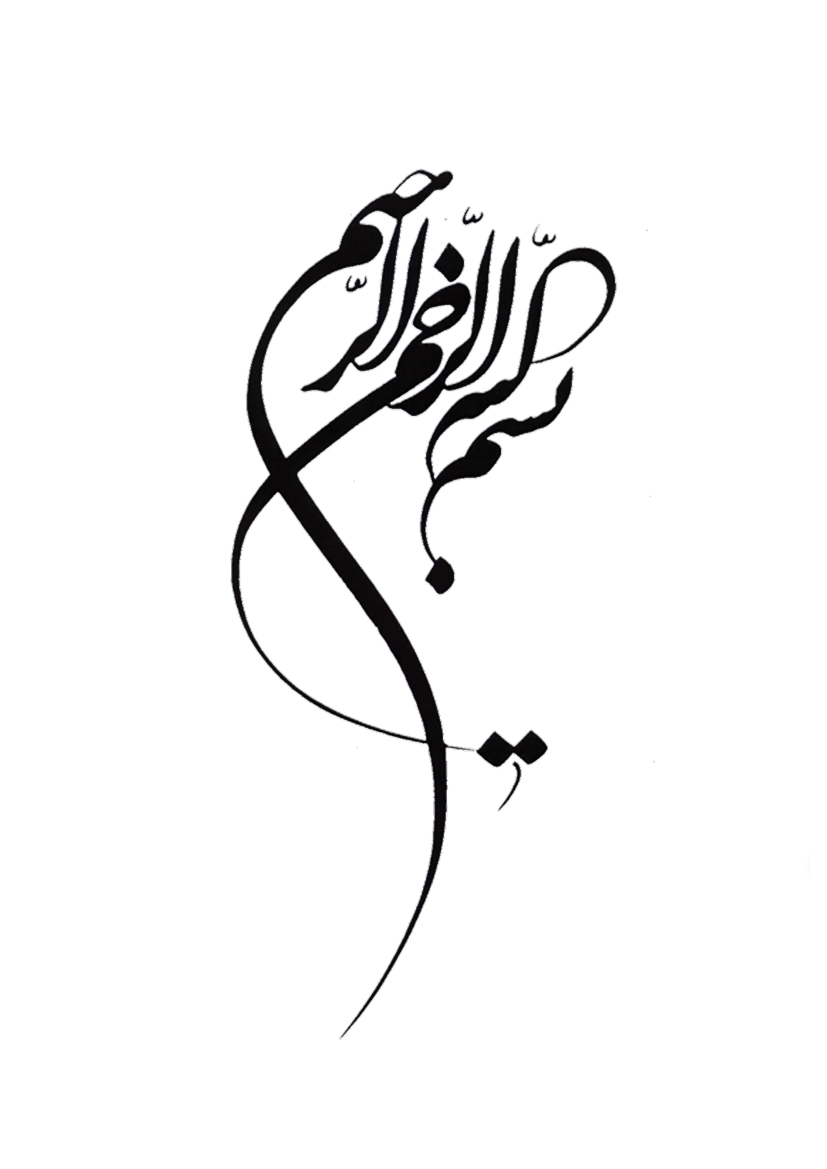 دانشگاه شهيد چمران اهواز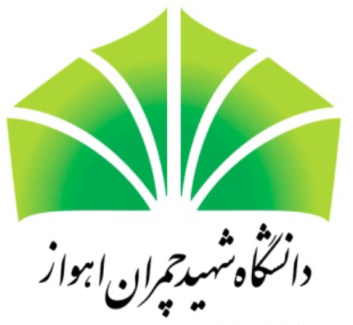      دانشكده دامپزشكي               9158794پاياننامه دكتراي عمومي دامپزشكيعنوان:ردیابی منهیمیا همولیتیکا در برونکوپنومونی گوسفند با استفاده از روش ایمیونوپراکسیداز غیرمستقیم در کشتارگاه اهوازاساتيد راهنما:دکتر صالح اسماعیل زادهدکتر داریوش غریبیاستاد مشاور:دکتر مسعود قربانپورنگارش:عفت بمانی  خردادماه 1391بسمه تعاليدانشگاه شهيد چمران اهوازدانشكده دامپزشكي (نتيجه ارزشيابي پايان ‌نامه‌ي دكتری عمومي)پايان‌نامه‌ي آقای/ خانم ................. دانشجوي رشته: دامپزشكي از دانشکده دامپزشکی به شماره دانشجويي: ....... تحت عنوان: ..........، جهت اخذ مدرک: دكتری عمومی دامپزشكي در تاريخ:  .........  توسط هيأت محترم داوران مورد ارزشيابي قرار گرفت و با درجه:‌ ..................... به تصويب رسید.گواهی صحت و اصالتعنوان پایاننامه: .....................................................اینجانب .................. دانشجوی دکترای عمومی رشتهی دامپزشکی دانشکده دامپزشکی دانشگاه شهید چمران به شماره دانشجویی ........... تحت راهنمایی دکتر .............. و دکتر .......... و مشاوره دکتر ............. ، گواهی میدهم که:1- تحقیقات ارائه شده در این پایاننامه حاصل مطالعات علمی و عملی شخص اینجانب بوده و صحت و اصالت تمام مطالب مندرج در آن را تایید میکنم.2- در صورت استفاده از آثار دیگران، مشخصات کامل آنها را در منابع ذکر نمودهام.3- تاکنون مطالب درج شده در این پایاننامه، توسط اینجانب یا شخص دیگری به منظور اخذ هر نوع مدرک یا امتیازی به هیچ مرجعی تسلیم نشده و بعد از این نیز نخواهد شد.4- در تدوین متن پایان نامه، شیوهنامه مصوب دانشکده را رعایت نمودهام.5- کلیه حقوق معنوی این اثر به دانشگاه شهید چمران تعلق داشته و مقالات مستخرج از آن، ذیل نام دانشگاه شهید چمران اهواز (Shahid Chamran University of Ahvaz) به چاپ خواهد رسید.6- حقوق معنوی تمامی افرادی که در این پایاننامه تاثیرگذار بودهاند (اساتید راهنما و مشاور) در مقالات مستخرج از آن رعایت خواهد شد.7- در صورت استفاده از موجودات زنده یا بافتهای آنها، کلیه ضوابط و اصول اخلاقی مندرج در منشور موازین و اصول اخلاق پژوهش وزارت علوم، تحقیقات و فناوری رعایت شده است.    در صورت اثبات تخلف از مندرجات فوق، مسئولیت هر گونه  پاسخگویی به اشخاص حقیقی و حقوقی و مراجع ذیصلاح بر عهده اینجانب بوده و دانشگاه شهید چمران هیچ مسئولیتی بر عهده نخواهد داشت. همچنین در صورت تضییع حقوق و منافع دانشگاه، حق پیگیری موضوع در مراجع ذیصلاح و اعمال قوانین مربوطه برای دانشگاه شهید چمران در حال و آینده محفوظ بوده و اینجانب مسئول پرداخت کلیه خسارات وارده خواهم بود.                                                                                             تاریخ                                                                          نام و نام خانوادگی و امضای دانشجوعنوان                                            فهرست                                                صفحهچکیده .......................................................................................................................................... 1فصل اول: مقدمه و هدف ........................................................................................................... 2فصل دوم: مروری بر منابع ......................................................................................................... 6الف- خصوصیات طبیعی ریه در گوسفند .................................................................................... 7الف- 1- آناتومی ......................................................................................................................... 7الف-1-1- درخت نایژهای .......................................................................................................... 9  الف-1-2- عروق ریوی .............................................................................................................. 9الف-1-3- عقدههای لنفاوی ..................................................................................................... 11الف-1-4- پردهی جنب ............................................................................................................ 11الف-2- بافتشناسی ................................................................................................................. 12الف-2-1- مجاری هوایی هدایت کنندهی داخل ریوی ............................................................ 12الف-2-1-1- نایژهها ................................................................................................................ 12الف-2-1-2- نایژکها .............................................................................................................. 13الف-2-2- ناحیهی تبادل گاز .................................................................................................... 14 الف-2-2-1- مجاری و کیسههای آلوئولی ............................................................................... 14  الف-2-2-2- آلوئولها ............................................................................................................. 15الف-2-3- پردهی جنب ............................................................................................................ 17جدول                                      فهرست جداول                                            صفحه4-1: انواع پنومونی مشاهده شده در ریه‌های تحت بررسی ....................................................... 594-2: انواع باکتری‌های جدا شده از نمونه‌های ریوی ................................................................. 714-3: ارتباط انواع ضایعات با جداسازی باکتری منهیمیا همولیتیکا و نتایج آزمایش IHC .......... 82تصویر                                          فهرست تصاویر                                         صفحه4-1: الگوي يك طرفه برونكوپنوموني و نواحي سفت شدگي و قرمز رنگ .............................. 614-2: برونكوپنوموني چركي حاد. به حضور متراکم سلولهای آماسی با غالبیت نوتروفیل......... 614-3: برونكوپنوموني چركي تحت حاد. به نفوذ سلولهاي آماسي خاصه ماكروفاژ.................... 65این پایان نامه را در کمال افتخار تقدیم می نمایم  به:

...........................................................................................................................با سپاس از ................................................................ ................................................................................................................................................................................................................................................................................................................1اعضای هیأت داورانمرتبه علمیسمتامضانام و نام خانوادگی................استاد راهنمای اولنام و نام خانوادگی................استاد راهنمای دومنام و نام خانوادگی................استاد مشاورنام و نام خانوادگی................استاد داورنام و نام خانوادگی................استاد داور2نام و نام خانوادگی................استاد ناظر3نام و نام خانوادگی................مدیر گروه4نام و نام خانوادگی................معاون آموزشی و تحصیلات تکمیلی  دانشکده5نام و نام خانوادگی.................مدیر تحصیلات تکمیلی دانشگاهمالکیت نتایج و حق نشر    کلیهی حقوق معنوی این اثر و محصولات آن (مقالات مستخرج، برنامههای رایانهای، نرم افزارها و تجهیزات ساخته شده) به دانشگاه شهید چمران تعلق داشته و بدون اخذ اجازه کتبی از دانشگاه قابل واگذاری به غیر نیست. استفاده از اطلاعات و نتایج این پایان نامه بدون ذکر مرجع مجاز نیست.